服务供应商评价调查表操作指南一、系统/应用/功能名称： 二、管理部门及管理员三、流程图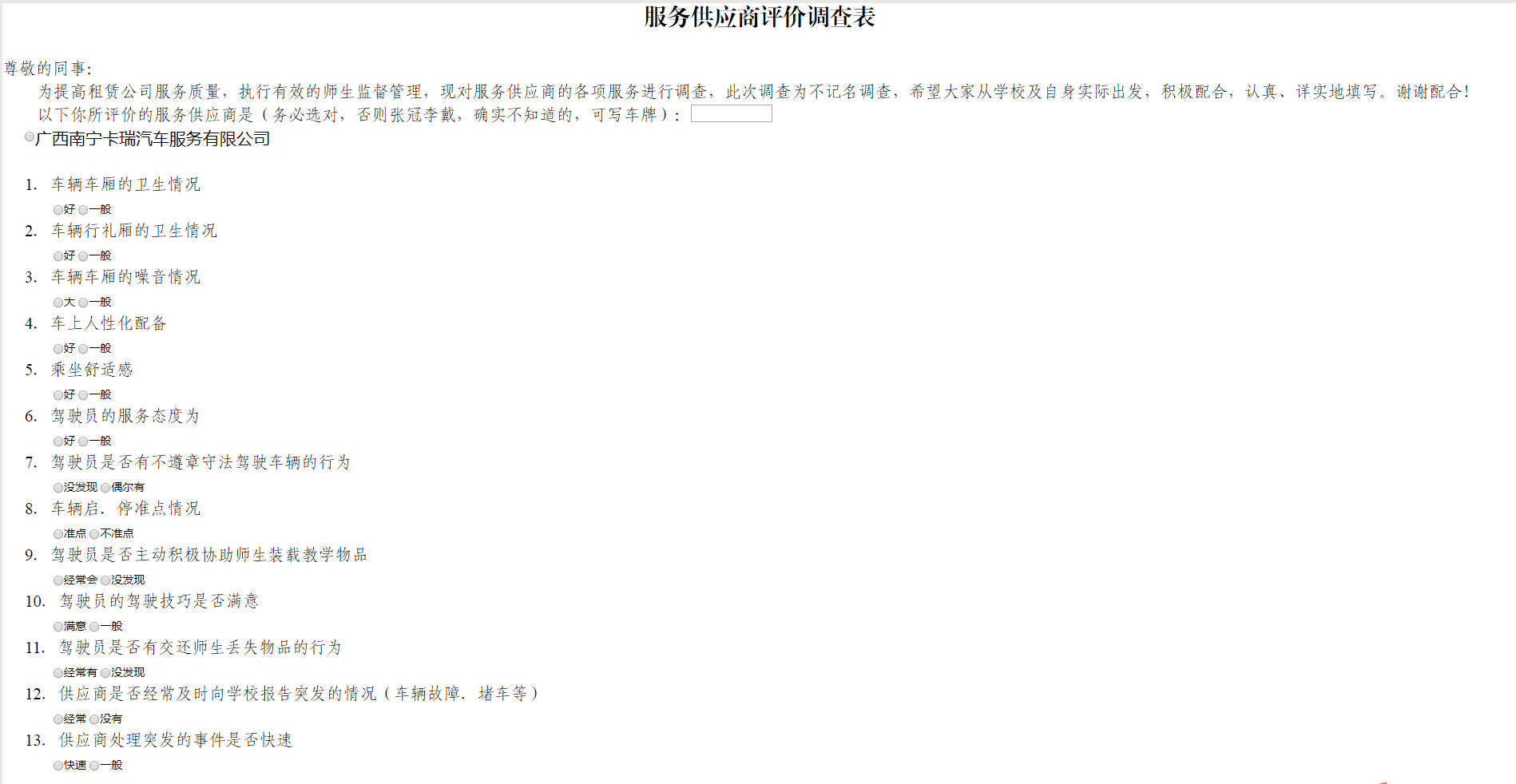 管理部门管理员联系方式校区各部门评价服务商信息后勤管理处黄铮1807767394青秀校区东盟校区平果校区车辆租赁评分